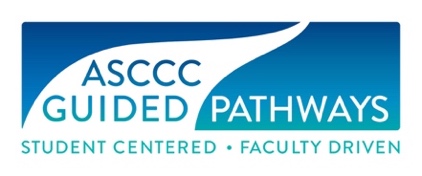 Launching Your Guided Pathways – Where do you start?Beginning Information and Guided Self Placement Tool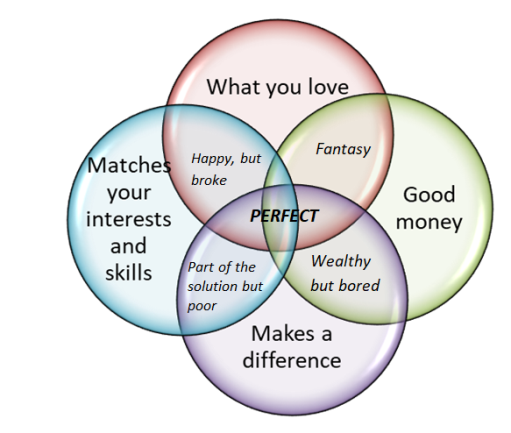 This brief questionnaire will help you consider what you would like for your future and educational planning. Please fill this form and bring it with you to meet with a counselor to prepare for enrolling in courses related to your education goal.Do you have any thoughts or questions you would like to discuss? Take this information and your transcript to your counseling appointment.Information/QuestionsYour answersYour answersNameAgeWhat career(s) are you interested in?Why are you interested in these careers? (check all that apply)I love the work 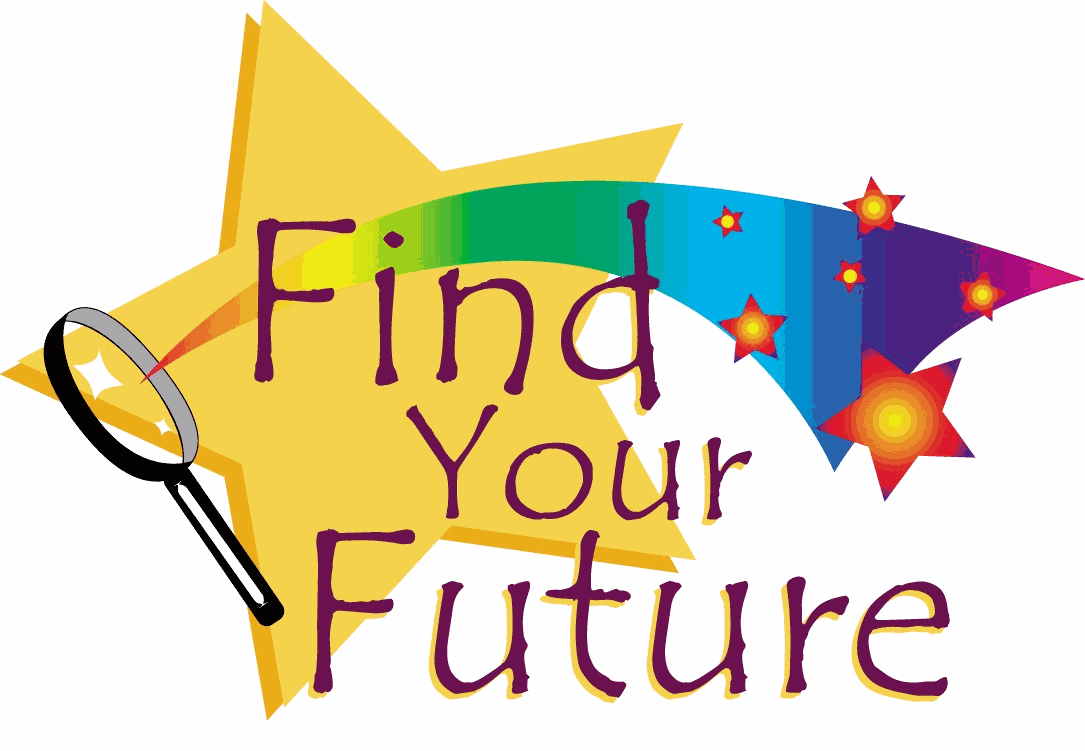 It matches my skills and interestsIt makes a difference in the worldIt will help me make good moneyI do not know whyMy parents told me to do this careerWrite any other reasonsI love the work It matches my skills and interestsIt makes a difference in the worldIt will help me make good moneyI do not know whyMy parents told me to do this careerWrite any other reasonsHow confident are you that this is the right career for you?Very confidentSomewhat confident in the choice for nowNeed further explorationCurrently not sure and cannot make a choiceVery confidentSomewhat confident in the choice for nowNeed further explorationCurrently not sure and cannot make a choiceIf you had to choose an area of interest or pathway which of these might you choose? Number your top three areas of interest or pathways.STEM (Science, Technology, Engineering, Math, Computer Science, etc)Business, Accounting, EconomicsEducationBehavioral or Social Sciences (Psychology, Sociology, Public Safety, Communication, Allied Health, Human Resources, Journalism)Arts and Humanities (English, Philosophy, Communication, History, Art, Theater, etc) Technical Majors (such as Automotive, Electricity, Culinary Arts, Hospitality, Costuming, Welding etc) Allied Health Fields (Medicine, Nursing, Radiology, Pharmacy, Physical Therapy, Athletic Training, Dental Hygiene, Respiratory Therapy, etc)Don’t know yetSome other area not listed:STEM (Science, Technology, Engineering, Math, Computer Science, etc)Business, Accounting, EconomicsEducationBehavioral or Social Sciences (Psychology, Sociology, Public Safety, Communication, Allied Health, Human Resources, Journalism)Arts and Humanities (English, Philosophy, Communication, History, Art, Theater, etc) Technical Majors (such as Automotive, Electricity, Culinary Arts, Hospitality, Costuming, Welding etc) Allied Health Fields (Medicine, Nursing, Radiology, Pharmacy, Physical Therapy, Athletic Training, Dental Hygiene, Respiratory Therapy, etc)Don’t know yetSome other area not listed:Choose an educational goal.Obtain an associate degree (AA/ADT) & transfer to a four-year university Transfer to a four-year university without a degree Obtain an associate degree (AA) without transferring to a university Obtain a certificate without transfer to a four-year universityExplore new options, interests, goals, prepare for a new careerAdvance in my current job – skills builderMaintain a license or certificationComplete High School diploma or GED Improve Basic SkillsCurrently enrolled in different university taking a required courseUndecided/ExploringObtain an associate degree (AA/ADT) & transfer to a four-year university Transfer to a four-year university without a degree Obtain an associate degree (AA) without transferring to a university Obtain a certificate without transfer to a four-year universityExplore new options, interests, goals, prepare for a new careerAdvance in my current job – skills builderMaintain a license or certificationComplete High School diploma or GED Improve Basic SkillsCurrently enrolled in different university taking a required courseUndecided/ExploringHow confident are you that this is the right educational goal for you?Very confidentSomewhat confident in the choice for nowNeed further explorationNot sure of my education goal at this pointVery confidentSomewhat confident in the choice for nowNeed further explorationNot sure of my education goal at this pointWhat was your last year of school?Indicate your High School cumulative GPA. Bring your transcript to your appointment with your counselor.3.6-4.03.0-3.592.6-2.992.3-2.592.0-2.291.5-1.99Less than 1.49I do not know my High School GPA3.6-4.03.0-3.592.6-2.992.3-2.592.0-2.291.5-1.99Less than 1.49I do not know my High School GPAEnglish and ESL courses.Check all that apply.I completed high school EnglishI took and passed the ERWC (English Reading and Writing Course)I have taken ESL courses.I have not taken English or ESL courses.I completed high school EnglishI took and passed the ERWC (English Reading and Writing Course)I have taken ESL courses.I have not taken English or ESL courses.Math coursesWhat was the highest mathematics course you took and what was your grade? (Examples of might be Arithmetic, Pre-Algebra, Algebra, Algebra 2 or Intermediate Algebra,  Geometry, Trigonometry, Pre-Calculus, Statistics, Calculus, or Integrated Math 1,2, or 3.)What was the highest mathematics course you took and what was your grade? (Examples of might be Arithmetic, Pre-Algebra, Algebra, Algebra 2 or Intermediate Algebra,  Geometry, Trigonometry, Pre-Calculus, Statistics, Calculus, or Integrated Math 1,2, or 3.)Check any of the factors that apply to your educationAP coursesAP test scores  3, 4, or 5CLEP test scores Dual enrollmentMilitary experienceUnits from college workWork experienceACT or SAT scoreWhat general education pattern will you take?Local general education – required for local degrees onlyCSU breadth for all ADT and CSU transferIGETC – for UC and CSU transferScience IGETC for certain high unit STEM programs at CSU and UCI do not know I need help understanding the general education options and requirementsLocal general education – required for local degrees onlyCSU breadth for all ADT and CSU transferIGETC – for UC and CSU transferScience IGETC for certain high unit STEM programs at CSU and UCI do not know I need help understanding the general education options and requirementsEnglish/ESL This is a self-reflection and you are encouraged to be positive.Many students are currently able to register for transfer level English. Write a sentence or two about your own confidence and ability to complete college level writing and research assignments.Many students are currently able to register for transfer level English. Write a sentence or two about your own confidence and ability to complete college level writing and research assignments.Review the college courses and work for Reading, English and/or ESL.Select a course.After looking at the English/ESL courses available, the unit and time commitment and success data, please write down the one you feel is best for you and why. Include any questions, concerns or issues?After looking at the English/ESL courses available, the unit and time commitment and success data, please write down the one you feel is best for you and why. Include any questions, concerns or issues?Math/Quantitative Reasoning This is a self-reflection and you are encouraged to be positive.Reflect on the type of math for your pathway. Write a sentence or two about your confidence and direction with regards to math and quantitative reasoning. Reflect on the type of math for your pathway. Write a sentence or two about your confidence and direction with regards to math and quantitative reasoning. Look at the course work available for Math/Quantitative Reasoning.Select a courseAfter looking at the math/quantitative reasoning courses related to various areas of interest, or pathways, as well as the number of courses, units, time commitment and success data, please write down the course you feel is best for you.After looking at the math/quantitative reasoning courses related to various areas of interest, or pathways, as well as the number of courses, units, time commitment and success data, please write down the course you feel is best for you.How confident are you in this selection of career?Very confidentSomewhat confident in the choice for nowNeed further explorationCurrently not sure and cannot make a choiceVery confidentSomewhat confident in the choice for nowNeed further explorationCurrently not sure and cannot make a choice